PENINGKATAN KEMAMPUAN KONEKSI MATEMATIS DAN SELF-REGULATED LEARNING SISWA SMP MELALUI MODEL LEARNING CYCYLE 7E BERBASIS E-LEARNING DITINJAU BERDASARKAN GENDER TESISDisusun untuk Memenuhi Syarat Memperoleh Gelar Magister Pendidikan Matematika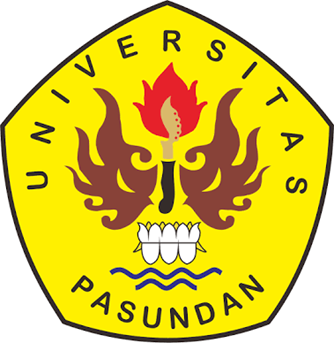 Oleh :Fera Anindya Bunga Asmara188060045MAGISTER PENDIDIKAN MATEMATIKAPROGRAM PASCASARJANAUNIVERSITAS PASUNDANBANDUNG2022Peningkatan Kemampuan Koneksi Matematis dan Self-Regulated Learning Siswa SMP melalui Model Learning Cycle 7E Berbasis E-Learning Ditinjau Berdasarkan GenderFera Anindya Bunga Asmara1, H. Didi Turmudzi2, H.Bana G. Kartasasmita3Program Pascasarjana Magister Pendidikan MatematikaUniversitas PasundanABSTRAKPenelitian ini bertujuan untuk: (1) mengkaji kemampuan koneksi matematis siswa yang memperoleh model Learning Cycle 7E lebih baik daripada siswa yang memperoleh pembelajaran konvensional berbasis e-learning ditinjau berdasarkan gender, (2) mengkaji peningkatan kemampuan koneksi matematis siswa yang memperoleh model Learning Cycle 7E berbasis e-learning ditinjau berdasarkan gender, (3) mengkaji self-regulated learning siswa yang mendapat pembelajaran model Learning Cycle 7E dan siswa yang mendapat pembelajaran konvensional berbasis e-learning ditinjau berdasarkan gender, (4) mengkaji korelasi antara kemampuan koneksi matematis dengan self-regulated learning siswa yang memperoleh model Learning Cycle 7E dan yang memperoleh model pembelajaran konvensional berbasis e-learning ditinjau berdasarkan gender.Penelitian ini merupakan penelitian berbasis e-learning, e-learning yang digunakan dalam penelitian ini yaitu zoom meeting dan microsoft kaizala. Metode yang digunakan dalam penelitian ini adalah metode campuran (mixed methods) tipe Embedded Design. Populasi dalam penelitian ini adalah seluruh siswa kelas VII SMP Islam Al Azhar 36 Bandung. Untuk sampel penelitiannya terdiri dari 4 kelas. Diperoleh kelas VII C sebagai kelas eksperimen laki-laki, VII E sebagai kelas eksperimen perempuan yang mendapatkan model  Learning Cycle 7E dan kelas VII B sebagai kelas kontrol laki-laki, VII D sebagai kelas kontrol perempuan yang mendapatkan model pembelajaran konvensional. Instrumen yang digunakan dalam penelitian ini berupa soal uraian tes kemampuan koneksi matematis, angket skala self-regulated learning, observasi, dan wawancara.Hasil penelitian menunjukkan bahwa: (1) kemampuan koneksi matematis siswa yang memperoleh model Learning Cycle 7E lebih baik daripada siswa yang memperoleh pembelajaran  konvensional berbasis e-learning ditinjau berdasarkan gender, (2) terdapat peningkatan kemampuan koneksi matematis siswa yang memperoleh model Learning Cycle 7E berbasis e-learning ditinjau berdasarkan gender, (3) self-regulated learning siswa yang mendapat pembelajaran model Learning Cycle 7E lebih baik dibandingkan dengan siswa yang mendapat pembelajaran konvensional berbasis e-learning ditinjau berdasarkan gender, (4) tidak terdapat korelasi antara kemampuan koneksi matematis dengan self-regulated learning siswa yang memperoleh model Learning Cycle 7E dan yang memperoleh model pembelajaran konvensional berbasis e-learning ditinjau berdasarkan gender.Kata kunci: Learning Cycle 7E, kemampuan koneksi matematis, self-regulated learningIncreasing the Ability of Mathematical Connections and Self-Regulated Learning of Junior High School Students through the 7E Learning Cycle Model Based on E-Learning Seen by GenderFera Anindya Bunga Asmara1, H. Didi Turmudzi2, H.Bana G. Kartasasmita3Program Pascasarjana Magister Pendidikan MatematikaUniversitas PasundanABSTRACTThis study aims to: (1) examine the mathematical connection ability of students who received the 7E Learning Cycle model better than students who received e-learning-based conventional learning in terms of gender, (2) examine the increase in the mathematical connection ability of students who received the 7E Learning Cycle model. based on e-learning is reviewed by gender, (3) examines the self-regulated learning of students who receive learning the 7E Learning Cycle model and students who receive conventional learning based on e-learning in terms of gender, (4) examines the correlation between mathematical connection abilities and self-esteem. The regulated learning of students who received the 7E Learning Cycle model and those who received the conventional e-learning based learning model were reviewed based on gender.This research is an e-learning based research, the e-learning used in this research are Zoom Meeting and Microsoft Kaizala. The method used in this study is a mixed method (mixed method) Embedded Design type. The population in this study were all seventh grade students of Al Azhar Islamic Middle School 36 Bandung. The research sample consists of 4 classes. There were class VII C as the male experimental class, VII E as the female experimental class who received the 7E Learning Cycle model and class VII B as the male control class, VII D as the female control class who received the conventional learning model. The instruments used in this study were in the form of a description of the mathematical connection ability test, a self-regulated learning scale questionnaire, observation, and interviews.The results showed that: (1) the mathematical connection ability of students who received the 7E Learning Cycle model was better than students who received e-learning-based conventional learning in terms of gender, (2) there was an increase in the mathematical connection ability of students who received the 7E Learning Cycle model based on gender. e-learning is reviewed by gender, (3) self-regulated learning of students who receive Learning Cycle 7E model is better than students who receive conventional learning based on e-learning in terms of gender, (4) there is no correlation between mathematical connection ability and The self-regulated learning of students who received the 7E Learning Cycle model and those who received the conventional e-learning based learning model were reviewed based on gender.Keywords:Learning Cycle 7E,mathematical connection ability, self-regulated learning